Vajda János Általános Iskola                                                                                                                Matematikaverseny 2018. április 11.2. osztályNév:---------------------------------------------------------------------------------------------------------------------1. Melyik szám áll az x helyén az alábbi számsorban? 3, 6, 9, 15, 24, 39, xA: 24                                       B: 15                                       C: 53                                          D:63  2. Mennyi az eredménye az alábbi műveletsornak?56-( 6+4ˑ3)+(45-27:3)=A: 32                                       B: 44                                      C: 62                                          D: 74 3. Ágihoz két barátnője érkezett. Ági üdítőt készített 2 liter vízből és 5 dl szörpből. Mennyi szörp maradt, ha mindenki 2 dl-t ivott.A: 1liter 9 dl                             B: 1 dl                                  C: 5 dl                                     D: 2liter 3 dl 4. Egy banánt egy csokiért és két almáért lehet elcserélni. Két csoki egy banánt és egy almát ér. Hány almáért lehet elcserélni egy csokit?  A: 1                                           B: 2                                      C: 3                                         D: 4      5. Ákos születésnapja ebben a hónapban elsején volt. A hét melyik napjára esett Ákos szülinapja, ha tegnap tizedike volt, és holnapután péntek lesz?A: Péntek                                  B: Szombat                         C: Vasárnap                           D: Hétfő6. A cukrászdában hatféle fagyi volt: csokoládé, vanília, eper, citrom, őszibarack és málna. Bálint csak a csokoládés és a gyümölcsös fagyikat szereti, kivéve a citromosat és a málnásat, ezért azt nem eszik. Hányféleképpen válogathatott a fagylaltok közül, ha kétgombócos fagyit akart enni, és nem akarta, hogy a két gombóc egyforma legyen?   A: 2                                          B: 3                                        C: 5                                           D: 6    7. Tomi szülinapi zsúrt tartott a hétvégén. Az ünnepségre feldíszítette a szobáját 15 lufival. A mamája hozott neki még kétszer ennyi lufit. Sajnos a délután folyamán 5 kidurrant. A zsúron összesen 9 gyerek volt jelen, és minden vendég gyerek távozáskor kapott ajándékba 3 db léggömböt.Hány lufija maradt Tominak?A: 27                                        B:13                                      C:  16                                        D: egy sem8.  A fiúkról a következőket tudjuk. Bálint magasabb Andrisnál és Donátnál. Donát nem a legalacsonyabb. Zoli magasabb Bálintnál. Melyik a négy fiú magasság szerint növekvő sorrendje?A: Zoli, Donát, Andris, Bálint                                                            B: Andris, Donát, Bálint, Zoli  C: Donát, Andris, Zoli, Bálint                                                           D: Zoli, Bálint, Donát, Andris9. Milyen hosszú az ábrán látható vonat?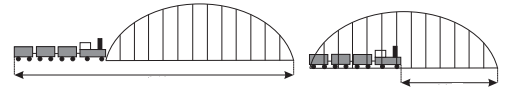                                    34m                                                                              16mA: 16m                                    B: 18m                               C: 9m                                         D: 30m10. Tibi 5-féle ételt szeretne főzni a 2 főzőlapos tűzhelyen. Az 5 ételfajta elkészítésének ideje: 40 perc, 15 perc, 35 perc, 10 perc, 45 perc. Mennyi az a legkevesebb idő, amely alatt elkészítheti mind az 5 ételt, ha egy ételt csak akkor vehet le a főzőlapról, ha az megfőtt?A: 70 perc                               B: 75 perc                          C: 80 perc                                D: 85 perc